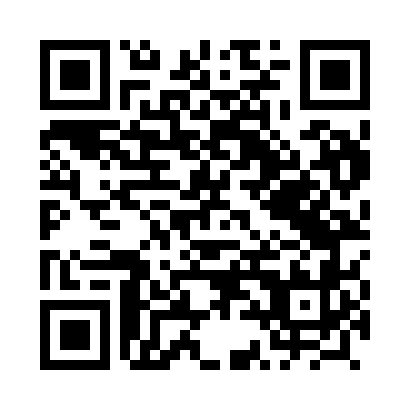 Prayer times for Jaruzyn, PolandMon 1 Apr 2024 - Tue 30 Apr 2024High Latitude Method: Angle Based RulePrayer Calculation Method: Muslim World LeagueAsar Calculation Method: HanafiPrayer times provided by https://www.salahtimes.comDateDayFajrSunriseDhuhrAsrMaghribIsha1Mon4:166:2012:515:177:239:202Tue4:136:1812:515:197:259:223Wed4:106:1512:515:207:279:254Thu4:066:1312:505:217:289:275Fri4:036:1112:505:237:309:306Sat4:006:0812:505:247:329:327Sun3:576:0612:495:257:349:358Mon3:546:0412:495:267:369:379Tue3:516:0112:495:287:379:4010Wed3:475:5912:495:297:399:4211Thu3:445:5712:485:307:419:4512Fri3:415:5412:485:317:439:4813Sat3:375:5212:485:337:459:5114Sun3:345:5012:485:347:469:5315Mon3:305:4712:475:357:489:5616Tue3:275:4512:475:367:509:5917Wed3:235:4312:475:387:5210:0218Thu3:205:4112:475:397:5410:0519Fri3:165:3812:465:407:5510:0820Sat3:135:3612:465:417:5710:1121Sun3:095:3412:465:427:5910:1422Mon3:055:3212:465:438:0110:1723Tue3:025:3012:465:458:0310:2024Wed2:585:2712:455:468:0410:2325Thu2:545:2512:455:478:0610:2726Fri2:505:2312:455:488:0810:3027Sat2:465:2112:455:498:1010:3328Sun2:425:1912:455:508:1210:3729Mon2:385:1712:455:518:1310:4130Tue2:335:1512:455:528:1510:44